VH-F96一款性能卓越的手持终端设备，整机ID精心打磨，让整机厚度降低到12.9mm，手感舒适；搭载八核2.5Ghz处理器，标配3+32G大内存，5.5英寸高清屏幕，整机运行流畅。是一款兼顾时尚外观与卓越性能的智能手持终端设备，广泛应用于智慧医疗、鞋服门店、商超零售、智能巡检、物流仓储、珠宝零售等领域。产品特性： 集成一维扫描、二维软解扫描、NFC、双PSAM卡槽、指纹识别、超高频UHF、双摄像头等物联网功能，一台手持终端可实现用户全场景的需求；2.电容式触摸屏为您提供简便、灵活的多点触控操作；3.5寸超大显示屏提供了充足的显示区域，采用康宁大猩猩屏幕；4.操作简单，便于开发，极速流畅体验，便于携带。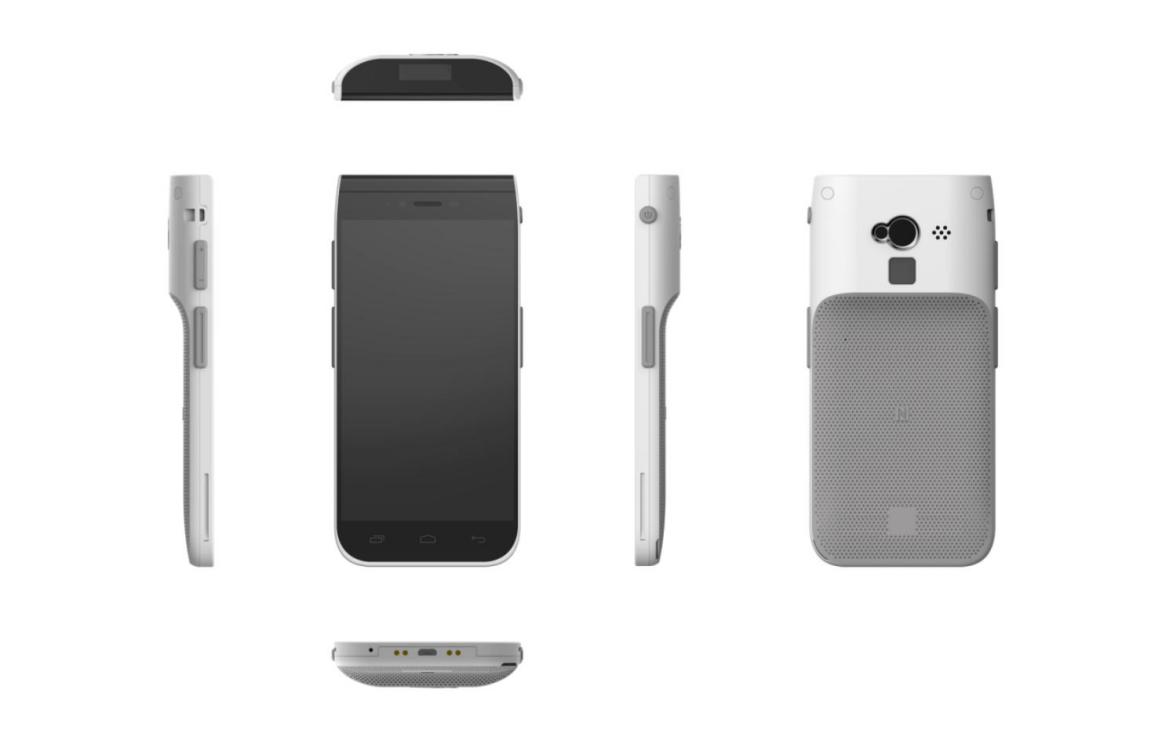 超高频手持终端VH-F96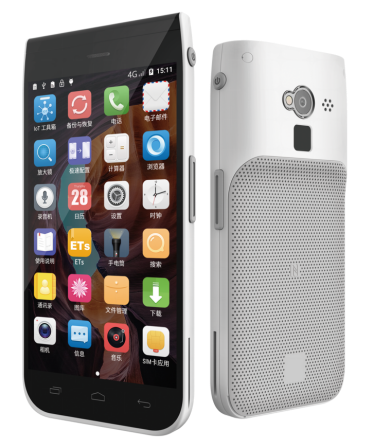 物理参数尺寸        160×76 ×12.9mm(长×宽×高) 重量        8.3盎司/235克(含电池)显示屏      5.5吋IPS屏，分辨率：1920*1080触模屏      电容式触控，支持湿手及手套操作，旭硝子玻璃背光        LED背光电池         聚合物锂离子电池,容量：4200mAh；3.8V           正常使用时间：大于8小时，待机时间：280小时 卡槽          1个SIM卡槽，2个PSAM卡槽，                     1个Micro SD卡槽(最大支持128GB)通讯接口      Micro USB, 支持OTG网络连接      4G/3G/2G、Wi-Fi、GPRS、 Bluetooth、GPS、BDS、GLONASS通知方式      提示音;多颜色LED;振动键盘          屏幕键盘+ 3个虚拟按键：Back、Home、Menu音频          麦克风、扬声器、听筒按键          电源键；两个扫描键;音量+-键耳机          不支持电源适配器    输入：100-240V,50/60HZ 300mA； 输出：5V,2A性能参数                                               CPU          八核 2.5GHz操作系统      Android 7.1内存          3GB RAM/32GB ROM        使用环境                                          工作温度      -20℃至55℃存储温度      -40℃至70℃湿度          5%至95%(无冷凝)跌落规格      工作温度范围内,可承受多次从0.8米高度跌落至混凝土地面的冲击滚动规格      可承受200次1.6英尺/0.5米滚动冲击;达到甚至超过IEC滚动规格要求振动          随机(10 Hz至30KHz);每轴60分钟,3轴静电防护      +/- 10kv空气放电; +/-6kv接触电;防护等级      主机IP54无线通讯                                         WWAN   亚洲+欧洲频段： GSM:Band 2/3/5/8 WCDMA:Band 1/2/5/8TD-SCDMA:Band 34/39CDMA:Band BC0TDD-LTE:Band 38/39/40/41FDD-LTE:Band 1/3/7/8/20美频： GSM:Band 2/3/5/8WCDMA:Band 1/2/4/5CDMA:Band BC0TDD-LTE:Band 40/41FDD-LTE：Band B1/2/4/5/7/28A/28BWIFI:          WIFI频率：2.4GHz & 5GHz    WIFI协议：802.11a/b/g/n/acGPS:           GPS\BDS\GLONASS蓝牙            Bluetooth 4.2数据采集                                                             条码扫描模组 :  Zebra SE4710 支持一维条码类型： UPC/EAN,Bookland EAN,UCC Coupon Code,ISSN EAN, Code 128,GS1-128,ISBT 128,  Code 39,Trioptic Code 39, Code 32, Code 93, Code 11, Interleaved 2 of 5,Discrete 2 of 5,Codabar,MSI,Chinese 2 of 5,Korean 3 of 5,Matrix 2 of 5,Inverse 1D,GS1 DataBar,Composite Codes等支持二维条码类型：                PDF417, MicroPDF417, Data Matrix, Data Matrix Inverse, Maxicode, QR Code,MicroQR,QR inverse,Aztec,Aztec Inverse,     Postal Codes: US Postnet, US Planet,UK Postal, Australian Postal, Japan Postal, Netherlands KIX  Code,USPS 4CB/One/Intelligent Mail,UPS FICS Pstal 等 摄像头        前置摄像头： 200万像素                后置摄像头：800万像素，自动对焦； 后置摄像头闪光灯；支持手电筒模式物联网功能                                              NFC       工作频段：13.56MHz 支持协议：MifareClassic（MF1）NDEF,   NfcV（15693）,Ultraligh（MF0） , IsoDep（准CPU MF3）,IsoDep（CPU）                                 读取距离： 0-5cm(视卡类型而定)  RFID           工作频段:  中国：920-925MHz;                           美国: 902-928MHz;                           欧洲: 865-868MHz;                         支持协议：ISO18000-6C/EPC C1G2读取距离：0.8米(视标签而定)安全PSAM   支持ISO7816标准，支持2张PSAM卡传感器        光线传感器，距离传感器，重力加速度传感器，地磁传感器，霍尔传感器（可选）其 他                                         认证            CE/CCC/UN38.3/RoHS标配配件：      适配器/数据线/电池/手绑带/NFC测试卡/挂绳/保护壳/UHF测试标签（UHF测试标签仅标配在带UHF功能配置）选配配件：      座充/座充适配器/电池/钢化膜